Purpose of the ReportTo inform colleagues of progress in the development of a young people’s health strategy for Nottinghamshire, including:Feedback from the Young People’s Health Event at the MyPlace Centre in Mansfield in AugustRecommendations made in the draft Young People’s Health Strategy, submitted to the Health and Wellbeing Board for approval on 7th October  Information and AdviceA Health and Wellbeing Board stakeholder network event on the theme of ‘young people’s health’ was held in August at the MyPlace young people’s centre in Mansfield. This event was hosted by Cllr Joyce Bosnjak and was attended by a mixture of professionals, young people and media.At the event, young people presented the findings from the Mystery Shopper project, and the draft young people’s health strategy was presented for consultation. Cllr Bosnjak and Andy Fox (PH Registrar) communicated the importance of young people’s health and articulated a vision for how the strategy could shape health services for young people. The event was evaluated positively, and described as an ‘overwhelming success’ by Nottinghamshire County Council Communications Team.A summary of the event and evaluations are attached as appendixes B and C A draft version of the Young People’s Health Strategy has now been created, based on the contribution of professionals, the results of the Mystery Shopper programme, and the analysis of the Young People’s Health Survey. The strategy is intended to complement existing strategies (such as teenage pregnancy reduction, CAMHS etc) rather than replace them. This strategy is attached as appendix A.The strategy outlines a low-cost route to increasing universal provision and support for young people around emotional and mental wellbeing; and will thus be complementary to, and developed alongside, the re-commissioning of CAMHS and the development of the Schools’ Health Hub. The strategy is fully aligned with the Future in Mind report and recommendations for practice. The strategy will recommend that a Young People’s Health Website be created, designed in co-operation with young people and a professional website / design agency, which should contain information on those subjects requested by young people, as well as critical safeguarding information, and a section for professionals containing pathway and referral informationThe strategy also recommends that a Nottinghamshire young people’s health brand identity is designed to enable a link between the proposed Young People’s Health Website, health providers and their premises and health promotion materials. This should be underpinned by the ‘You’re Welcome’ Criteria for young people’s health services and it is recommended that this brand and website be owned by the Health and Wellbeing Board, as this Board contains representatives from across the health and care estate in Nottinghamshire.The strategy also recommends that alternative methods of support to young people are investigated, with an aim to have a universal element of support online, a targeted support system (online or telephone, such as ‘Kooth’, commissioned by Nottingham City Clinical Commissioning Group) as preventative services working in conjunction with schools and clinical services such as CAMHS.It is recommended that, whenever possible, this work be completed in co-operation with Nottingham City, as it is considered that young people will not distinguish between county and city public sector organisations.Next StepsIf the Young People’s Health Strategy is adopted and approved by the Health and Wellbeing Board, a business plan will be developed in the autumn of 2015 with the aim of securing funding to develop the online offer and young people’s health brand, with the expected commencement of this work around April 2016.This should contain an explanation of why the recommendation has been chosen ahead of other options available.RECOMMENDATIONSThat the Board note the progress made in developing the Young People’s Health Strategy.Andy FoxSpecialty Registrar in Public HealthFor any enquiries about this report please contact:Andy FoxSpecialty Registrar in Public HealthPublic Health Nottinghamshire CountyTel: 01159772019 Mobile: 07584011700Email: andy.fox@nottscc.gov.ukBackground PapersAppendix A – Draft of Young People’s Health Strategy for NottinghamshireAppendix B – Summary of Young People’s Health Event in MyPlace CentreAppendix C – Summary of evaluations from the Young People’s Health EventExcept for previously published documents, which will be available elsewhere, the documents listed here will be available for inspection in accordance with Section 100D of the Local Government Act 1972.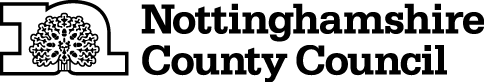         Report to Children’s Trust                                          BoardInsert name of Council Body (eg County Council) or Decision Maker (eg Cabinet Member for Finance and Property).08 October 2015Insert the date the report is to be considered (eg the date of County Council or Portfolio Meeting). Must be in the format “dd MMMM yyyy” (e.g. ).                                 Agenda Item: 2Please leave this blank.Children’s Trust Board Sponsor: Dr Kate AllenChildren’s Trust Board Sponsor: Dr Kate AllenUPDATE ON PROGRESS OF YOUNG PEOPLE’S HEALTH  STRATEGYUPDATE ON PROGRESS OF YOUNG PEOPLE’S HEALTH  STRATEGY